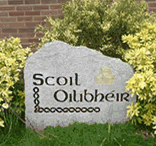 Nuachtlitir 13-9-2017Fís, Forbairt agus Misean na scoile | School Mission, Vision and Development   Tá an taighde ag dul ar aghaidh agus tá ag éirí go geal leo.  Gabhaimid buíochas libhse atá tar éis páirt a ghlacadh san obair seo.  Tá deis anois ag na hiardhaltaí sin, idir thart ar 13 agus 20 bliain d’aois, a gcuid tuairimí a nochtadh. Tá nasc ar leathanach baile an tsuímh agus ba bhreá linn an méid is mó agus is féidir a fháil ar ais.  The research is ongoing in this and is going really well. We’re very grateful to you all who took part already.  It’s now time to give an opportunity to those past pupils roughly between 13 and 20 to have their say and reveal their opinions. There is a link on the school homepage, http://www.gaelscoiloilibheir.ie/  and we’d love to get as many opinions as possible. Snámh | SwimmingD’éirigh go hiontach le hOllie agus le hOisín agus iad ag snámh in Ollscoil Luimnigh ag Craobhacha Snámha faoi Aoise na hÉireann (Roinn a Dó) le linn an tsamhraidh. Tar éis don bheirt acu bliain fhada dheacair a chur isteach le traenáil luath ar maidin, chuir siad beirt an-bhród orainn agus iad san iomaíocht ag an leibhéal is airde. Fuair Oisín sáriarracht phearsanta sa snámh droma 100m agus 200m agus áit aige sa chraobh den 200m. Bhuaigh Ollie bonn órga (Curadh Uile-Éireann!!) sa saorstíl 400m, bonn airgid sa saorstíl 200m agus bonn cré-umha sa saorstíl agus sa snámh droma 100m. Comhghairdeas leo agus lena muintir.    Ollie and Oisin did amazingly over the summer  in the 'Irish Age Groups Division 2 Finals at University of Limerick. Following a year of early mornings and tough training sessions, the boys did us all proud competing at the highest level. Oisín got PBs in both the 100m and 200m backstroke, securing a place in the 200m final. Ollie won gold (All-Ireland champion!) in the 400m FS, silver in the 200m FS and bronze in both the 100m FS and the 100m BS. Big congrats to them both and their families.Gaeilge do Thuismitheoirí | Gaeilge for ParentsBeidh ranganna Gaeilge ar fáil do thuismitheoirí agus tá an chuma ar chúrsaí go mbeidh siad ar siúl maidin Déardaoin ach tá rud nó dhó fós le socrú – tá súil againn go mbeimid in ann freastal ar leibhéil éagsúla.  Coimeád súil anseo!!We will have Gaeilge classes parents and it looks like they will happen on Thursday mornings but we’re just ironing out a few details – we hope to be able to serve all different levels.  Watch this space!!!Ciorcal Comhrá | Conversational IrishBíonn Ciorcal Comhrá freisin i Leabharlann na scoile ar an Luan ar 20:30 – tá failte roimh cháchThere is also Conversational Irish in the library every Monday at 20:30 – all levels welcomeIarrtar ort €40 do na hEarraí Scoile a fhágáil san oifig chomh luath agus is féidir.  Ní hionann é seo agus an Síntiús Deonach, clúdaíonn sé seo an Clúdach Árachais 24 uaire a’chloig, Ealaín, fótóchóipeáil srl. Cúrsaí Spóirt |Sports Beidh na cailíní ag imirt inniu ina gcéad chluiche de chuid Chumann na mBunscol, ádh mór orthu.  Beidh na buachaillí ag imirt ina gcéad chluiche ar an Déardaoin seo chugainn (21 Meán Fómhair) i Somerton ar a 3. Seo thíos dréacht de chlár ama, d’fhéadfadh go dtiocfaidh athrú air seo ach cuirfear ar an eolas sibh chomh luath agus is féidir! Bíonn cabhair le síobanna i gcónaí ag teastáil. Our girls will play their first Cumann na mBunscol match today, best of luck.  Our boys begin their campaign next Thursday (21 Sept.) in Somerton at 3. Below is a draft of a timetable, these arrangements may vary but we’ll let you know as soon as we know. Help with lifts is always appreciated Lámha Láidre agus Meitheal Oibre | Gardening and Works Group Táimid fós ag lorg daoine don ghrúpa oibre seo.  Cuir d’ainm síos san oifig le bhur dtoil.  Dóibh siúd ar mhaith leo a bheith gníomhach, ní bheidh cruinnithe ná caint! Obair chrua amháin atá i gceist 😊 Agus cupan nó dhó tae!  We’re still looking for people to join this group. Leave your name in the oifig please. For those who like to be active, there’ll be no meetings or talking! Pure hard work only 😊  And a cup of tea or two!Is fearr mall ná go bráchBetter late than neverTá sé i gceist againn díriú ar nath cainte amháin in aghaidh na seachtaine/na coicíse. Déanaigí iarracht le bhur dtoil an nath seo thuas a úsáid le bhur bpáistí.  Mínígí dóibh é agus meabhraígí dóibh go bhfuil duais san oifig d’éinne a bhaineann úsáid as ar scoil ar an mbealach ceart sa chomhthéacs ceart.We hope to focus on one phrase each week/each fortnight.  Please try to use this phrase at home with your children.  Explain the meaning to them and remind them there’s a little prize in the oifig for anyone who can use it correctly and in the correct context at school.Dathanna an Chontae | County ColoursBeidh cead ag na páistí dathanna Átha Cliath nó Maigh Eo a chaitheamh ar an Aoine.  Tá cead geansaí a chaitheamh ach NÍ GÁ d’ÉINNE DUL AGUS GEANSAÍ A CHEANNACH. Is leor na dathanna. Ádh mór ar an dá fhoireann ach guímid rath ar leith ar iardhalta na scoile, Ciarán.The children will be permitted to wear Dublin or Mayo colours on Friday. They may wear a jersey but THERE IS ABSOLUTELY NO NEED TO GO AND BUY A JERSEY! The colours will do fine! Wising luck on both teams but special good wishes for our past-pupil Ciarán.Cruinniú Cinn Bhliana Choiste na dTuismitheoirí | Annual General Meeting of Parents’ Committee Bhí CCB Choiste na dTuismitheoirí sa scoil aréir agus ainmníodh Ciara (máthair le hÚna Mary-NM agus le Sadhbh-NB) agus Joanne (máthair le Holly - R6, le Daniel - R4 agus le hAnna - R2) don Chathaoir. Is cumann anois é an coiste agus ní fada go mbeidh siad cláraithe le Comhairle Náisiúnta na dTuismitheoirí. Tá grúpa tuismitheoirí an-ghníomhach agus an-tacúil anseo againn i Scoil Oilibhéir, tá sé ar cheann de na tréithe is tábhachtaí dúinn. Más garraíodóirecaht nó bácáíl, nó tráth na gCeist nó Bairbiciú is fearr leat, bí ag caint le Ciara nó le Joanne nó leis an Oifig le bhur dtoil. Ní fhágfar dímhaoin thú agus seans go gcuirfear iontas ort an méid taitnimh agus tairbhe a bhaineann tú as. Cuirfidh sé go mór le do thréimhse anseo mar chuid de phobal Scoil Oilibhéír.  Our parents’ committe had its AGM last night. Nominated to the Chair were Joanne (Holly-R6, Daniel-R4 agus Anna -R2’s mam) and Ciara (Úna Mary-NM and Sadhbh-NB’s mam). The Committee is now an Association and will soon be registered to the National Parents Council. We have an extemely active and supportive group of parents in Scoil Oilibhéir, it’s one of our most important features. So whether it’s the gardening or baking, table-quizzing or barbecuing, please contact Joanne or Ciara or the oifig. You won’t be left idle and you may be surprised how much you enjoy it and how much it enhances your time in the Scoil Oilibhéir community.      Tuismitheoir ó Rang na Comaoineach | Parent from the Communion ClassTáim fós ag lorg tuismitheora amháin ó Rang a Dó le bheith páirteach i ngrúpa an pharóiste don Chomaoineach. Tá cúpla cruinniú i gceist agus aifreann nó dhó le linn na bliana. Tá teagmhas an-mhaith agus láidir ag Scoil Oilibhéir leis an bparóiste agus ba mhaith liom é seo a chaomhnú. Is bealach deas é freisin cur leis an mbliain iontach seo do do pháiste. Bí i dteagmháil má shíleann tú gur féidir leat cabhrú.  I’m still seeking one parent from Rang a Dó to be part of the Parish Group from the Communion. There are a few meetings and a mass or two during the year. Scoil Oilibhéír have always had a strong and very beneficial relationshhip with the parish and we would like this to preserve this. It’s a wonderful way to enhance what is a very important year for your child. Please get in touch if you can help.  Dátaí don Dialann |Dates for the Diary14-9-2017        Foirmeacha HSE le filleadh ó na Naíonáin Bheaga | Naíonáin Bheaga HSE to be returned 15-9-2017                                                Lá na nDubs (nó Maigh Eo) | Children may wear Dubs (or even Mayo!!) colours                   22-9-2017					Maidin Chaifé | Coffee Morning                                                            13:30 sa Halla                                                        Aifreann Oilibhéir | Annual Mass                       12:00 sa scoil, páistí abhaile ina dhiaidhAoichainteoir do thuismitheoirí -Stella O’Malley | Guest Speaker for Parents – Stella O’Malley          20:00 sa Scoil26-10-2017	                        Tráth na gCeist Bhliantúil na Scoile | Annual Table Quiz                                                        20:00 sa Bell22-11-2017                                           Cruinnithe na dTuismitheoirí |Parent Teacher Meeting                               14:45 – 17:45 sa Scoil27-10-2017 				Sos na Samhna | Halloween Break			              Dúnta go dtí an 6 -11-201715-12-2016                                  		 	 Seó na nÓg |Junior Christmas Show 		Tosú ar 11:00 sa halla   	                                  Dúnadh don Nollaig | School closes for Christmas	         Páistí abhaile ar a 12Focal scoir | Last WordDá mba mhaith leatsa an nuachtlitir seo a fháil go leictreonach, cuir ríomhphost go runai.scoil.oilibheir@gmail.com scaip an scéal freisin i measc chairde na scoile nó daoine thar lear fiú.If you would like to receive this newsletter electronically, send an email to runai.scoil.oilibheir@gmail.com , spread the word too amongst old friends of the school or even people abroad. 21/09/2017 15:00BuachaillíSc Oilibhéir  -v- OngarSomerton28/09/2017 15:00BuachaillíCastaheaney ET -v- Sc Oilibhéir Le socrú13/09/2017 15:00CailíníGS Uí Earcáin -v- Sc OilibhéirGS Uí Earcáin20/09/2017 15:00CailíníMother of DG -v- Sc Oilibhéir Johnstown27/09/2017 15:00CailíníSc na Tríonóide -v- Sc Oilibhéir Holy Trinity